KLASA: 400-08/21-01/16URBROJ: 2113/03-01-21-10Stubičke Toplice, 22.09.2021.Na temelju članka 69. Stavak 4. Zakona o šumama (Narodne novine br. 68/18, 115/18, 98/19,  32/20 i 145/20) i članka 25. t. 3. Statuta Općine Stubičke Toplice (Službeni glasnik Krapinsko-zagorske županije br. 16/09, 9/13, 15/18 i 7/21), Općinsko vijeće Općine Stubičke Toplice na svojoj 2. sjednici održanoj dana 22.09.2021. godine donijelo jePROGRAM UTROŠKA SREDSTAVA ŠUMSKOG DOPRINOSA ZA RAZDOBLJE 01.01.2021. DO 30.06.2021.Članak 1.Ovim Programom utvrđuje se namjena utroška sredstava šumskog doprinosa za 2021. godinu, kojeg pravne i fizičke osobe, osim malih šumoposjednika, koje obavljaju prodaju proizvoda iskorištavanja šuma (drvni sortimenti) plaćaju u korist proračuna Općine Stubičke Toplice u visini od 10% u odnosu na prodajnu cijenu proizvoda na panju.Članak 2.U proračunu Općine Stubičke Toplice za 2021. godinu planiraju se prihodi od šumskog doprinosa u iznosu od 150.000,00 kn, a sukladno zakonskim odredbama utrošit će se za financiranje izgradnje komunalne infrastrukture. U izvještajnom razdoblju 2021. godine ostvareno je 23.145,63 kn prihoda od šumskog doprinosa. Predsjednik Općinskog vijeća      Općine Stubičke TopliceTomislav MlinarićDostaviti: Ministarstvo poljoprivrede, Planinska 2, zagrebArhiva, Ovdje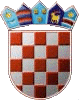 REPUBLIKA HRVATSKAKRAPINSKO-ZAGORSKA ŽUPANIJAOPĆINA STUBIČKE TOPLICEOPĆINSKO VIJEĆE